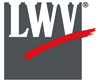 March 26April1, 4 PMNOTES FROM CRISS (Continued from Page 1)1)  On Friday, September 20, Yakima will observe the worldwide Climate Strike.  A flyer is attached to this issue, and we will do voter registration at the event. The League of Women Voters US is supporting the Climate Strike.  If walking from the Millennial Plaza to Performance Park (just south of the Courthouse) is not feasible for you, please feel free to join us at Performance Park where there will be speakers and information booths.2)  On Tuesday, September 24, we will start up our League Conversations after a two month summer break. A flyer for that event is attached as well.  Our Conversations are an excellent opportunity to introduce friends, family, and co-workers to the League. 3)  On Thursday, October 3, we will conduct a Yakima City Council Candidate Forum at Yakima City Hall. Again, the flyer is attached to this issue.  Please encourage others to attend this forum – it is a great opportunity to hear candidate responses to specific questions that you would like asked.  Please submit candidate questions to yakimacountylwvyc@gmail.com.4) On Sunday, October 20, the State League Board will be gathering in Yakima for their regularly scheduled Board meeting.  The new state President, Lunell Haught, is having the State Board meet at various locations around the State so that they can have time with local members and local members can attend the Board meeting if they wish.  We will host a potluck on Sunday afternoon, and the Board meeting will be Monday. We will invite the Kittitas Valley League as well as the newly formed Klickitat-Skamania Unit-at-Large League to join us. More information will be following as we nail down place and time, but please put this on your calendars!5)  On October 22, the League Conversation will feature League members Dori Baker and Carrie Huie Pascua on the 2020 Census and the local work of Censo 2020.  We will be developing ways for our local League members to be involved in insuring a complete and accurate census in Yakima County, with a focus on the elderly.6) Finally, Elaine Smith, our hard working Voter Services Chair, is pursuing a possible Wapato City Council and Mayor candidate Forum in October.  Watch for more information in your email.HOMELESS STUDY GROUP REPORTS PROGRESS Report to the Board, July, 2019We completed the narratives of the visits to shelters in June and are now beginning to write the narratives of the visits to those organizations that provide multiple services to the people who are experiencing homelessness.  We have one more provider to visit: Triumph Treatment Services.  We have visited their shelter but not interviewed them about all the other services they provide.   	Sergeant Mike Henne joined us for lunch in early June and described his interactions with the homeless population in the city.  In addition we have scheduled a July 24 visit with the city prosecuting attorney who works on homeless population cases. Because we want the defense side of the situation, we hope to contact one of the attorneys from the NW Justice Project.  HOMELESS STUDY GROUP REPORTS PROGRESS (Continued from Page 2)We’ve obtained statistical information from the Washington State Office of Superintendent of Public Instruction regarding the number of students who experienced homelessness in 2018.  That information is broken down by counties and then school Districts.We have a July 31 visit scheduled with David Brown, Veterans Coordinator, to learn about his work on behalf of the homeless.  And we plan to have a lunch for some people who are currently or have in the past experienced homelessness.  Rhonda said we might use one of Neighborhood Health’s meeting rooms and she will help us locate some people who might be willing to have lunch and talk about their experiences. We haven’t yet set a date but hope it will be sometime in early or mid-August. Jackie HertelCoordinatorLEAGUE  PROVIDES ONLINE RESOURCES FOR MEMBERSLWVWA Website and Newsletters: LWVWA has added more features to the website and it is updated at least weekly. Visit often to get the latest! There is a members only section that includes information on LWVWA and LWVWA Education Fund programs; Membership, Engagement & Leadership Development (MELD) Network; and archives of This Week in League (TWIL). If you don’t know your login information, please email info@lwvwa.org to get set up. TWIL—This Week in League-- is one of three newsletters LWVWA publishes; it is the best way to keep up with what is happening in League throughout Washington State. Visit League Newsletter page for more info. LWVUS Website and League Management Site Find the Management site with the puce-colored button at the bottom right of www.lwv.org home page League Management has several featured tabs including: • Diversity, Equity and Inclusion Policy • Policies and Guidelines • Guide to Services • VOTE411 • LWV Brands and Standards Membership & Leadership Development (MLD) Handbook and Shur Fellow/MLD Guidance archives: Located in the League Management site under “Develop Members and Leaders” under “National and State Coaches,” this collection of previous MLD (Shur Fellow) Guidances is useful to any League Leader. Organized by categories and updated regularly. The League Update: Bimonthly, email newsletter from LWVUS offering news, opportunities, classes, and articles showcasing our efforts across the entire League. Sign Up                                                                                                                                  (Continued on Page 4)LEAGUE PROVIDES ONLINE RESOURCES (Continued from Page 3)Alice Paul Podcasts: Volunteers with the League of Women Voters share stories, tips and how-to’s to give you the tools and confidence to actively engage your community. To see collection: What Would Alice Paul Do? LWV Clearinghouse: A collection of studies and research conducted by local and state League members. Visitors may download and print the documents. League members may submit documents for this site.Elections/Voter Service: Many resources for visibility and organizing forums, voter registration drives, voters’ guides and more. League Basics: The definitive guide by LWVUS which is an essential tool to help League leaders be more effective and help make the organization more effective. The link takes you to the downloadable handbook. LWVUS Staff List: Connect with staff using this listing in the League Management site under Member Services. 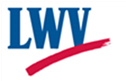          League of Women Voters of Yakima County         Cordially invites you to: JOIN US!Name:________________________________________________ Date:_______________Address:__________________________________________________________________  Phone:____________________________ E-Mail: ________________________________Membership:  ______$60 Basic______$40 Each additional family member at same residence                                      Sustaining Gift:  $60 _____ $40 _____ $25____ Other_______					       	Your Sustaining gift will help support our local activities.                                                                               *Please Note Annual Dues Distribution: National:  $32 		        		                     State: 	    19		                               LWVYC retains: 	      9							                          $60VOTER INFORMATION WEBSITESSecretary of State   		  LWVWA- Vote 411		  Yakima County Auditorwww.secstate.wa.gov/		  www.VOTE411.org 		   http://yakimacounty.us/170/Elections